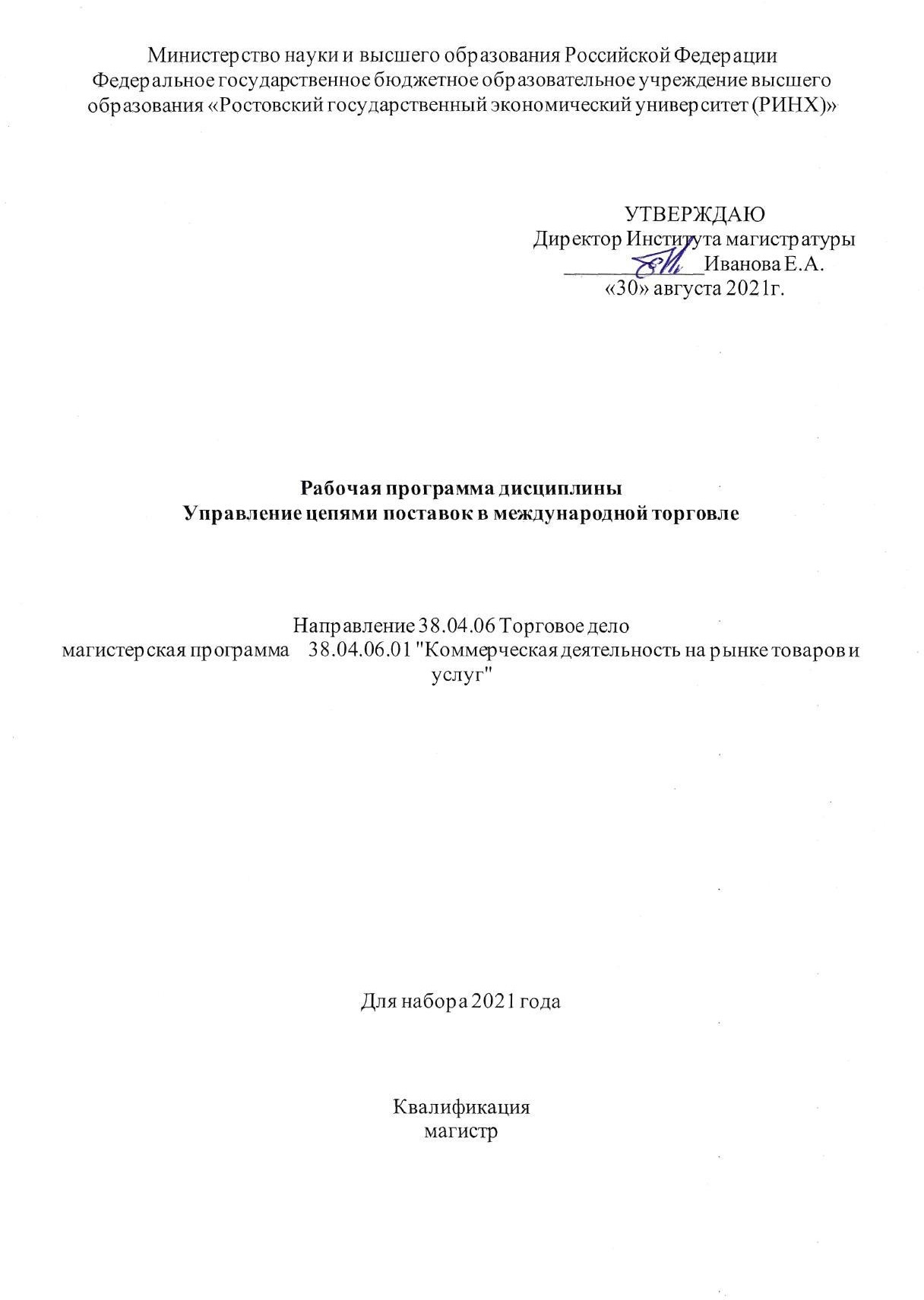 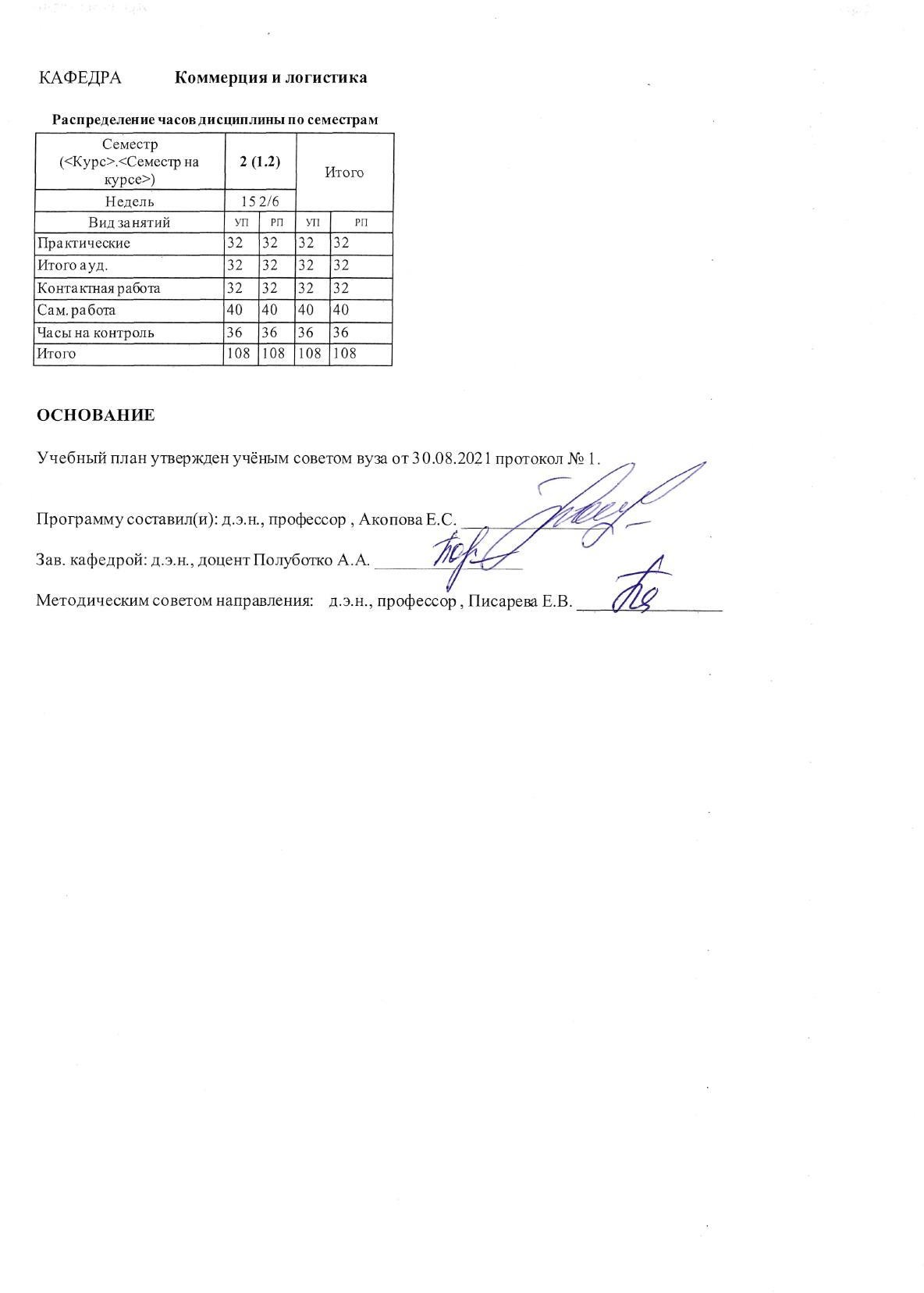 УП: 38.04.06.01_1.plx	стр. 3УП: 38.04.06.01_1.plx	стр. 4УП: 38.04.06.01_1.plx	стр. 5Приложение 1ФОНД ОЦЕНОЧНЫХ СРЕДСТВОписание показателей и критериев оценивания компетенций на различных этапах их формирования, описание шкал оцениванияКритерии оценивания компетенций:Шкалы оценивания:Текущий контроль успеваемости и промежуточная аттестация осуществляется в рамках накопительной балльно-рейтинговой системы в 100-балльной шкале.84-100 баллов (оценка «отлично»);67-83 баллов (оценка «хорошо»);50-66 баллов (оценка удовлетворительно);0-49 баллов (оценка неудовлетворительно).Типовые контрольные задания или иные материалы, необходимые для оценки знаний, умений, навыков и (или) опыта деятельности, характеризующих этапы формирования компетенций в процессе освоения образовательной программыВопросы к экзаменуДайте определение логистической системеДайте определение УЦП (управление цепями поставок)В чем заключается взаимосвязь логистики и управления цепями поставокДайте определение элементов логистической системы в УЦП: логистическое звено, логистическая цепь, логистический канал, логистическая сеть, логистическая функция, логистическая операция, логистический процесс, логистический цикл.Определите место логистики в международном бизнесе.В чем заключается применение логистического подхода в УЦПСущность и значение управления цепями поставок в международной торговле.Как давно существует управление цепями поставок.Какую роль УЦП играет в международном бизнесе.Какова эффективность управления цепями поставок.Каковы перспективы управления цепями поставок в международной торговлеСтруктура и классификация цепей поставок (жесткие, виртуальные, адаптивные, гибкие).Современные тенденции развития цепей поставок.Определение интеграции.Значение интеграции в управлении цепями поставок.Виды интеграции: внешняя и внутренняя.Выгоды внешней интеграции.Проблемы внешней интеграции.Типы сотрудничества в цепях поставок.Виды интеграции: горизонтальная и вертикальная интеграция.Типы вертикальной интеграции: интеграция «вперед» и «назад».Определение логистической стратегии.Типы стратегических решений.Основные типы логистических стратегий.Сравнительная характеристика тощей и динамической логистических стратегий.Области решений и подходы к разработке логистической стратегии в цепях поставокСпособы реализации логистической стратегии в цепях поставок.Основные драйверы и препятствия в цепи поставок.Управление изменениями в организации.Задача конроллинга деятельности в цепи поставок.Измерители и основные показатели (KPI) эффективности функционирования цепи поставок.Принцип функционирования KPI.Методы расчета основных KPI оценивающих эффективность цепи поставок.Основные отчетные формы оценки результатов операций в цепях поставок.Преимущества применения сбалансированной системы показателей в управлении цепями поставок.Количественные и качественные показатели работы логистической цепи. Согласование (балансировка) показателей.Особенности учета издержек в логистике. Сравнение показателей логистической деятельности.Анализ экономической эффективности цепи поставок.Что такое логистический аудит. Цели и задачи логистического аудита.Кто проводит логистический аудит.Ключевой принцип логистического аудита.Ключевые показатели логистического аудита.Внешний и внутренний логистический аудит.Количественный этап аудита.Типичные проблемы, выявленные в ходе аудита и способы их решения.Результаты логистического аудита.Ошибки и недостатки существующих цепей поставок.Экзаменационный билет включает 3 вопросаКритерии оценивания:84-100 баллов (оценка «отлично») - изложенный материал фактически верен, наличие глубоких исчерпывающих знаний в объеме пройденной программы дисциплины в соответствии с поставленными программой курса целями и задачами обучения; правильные, уверенные действия по применению полученных знаний на практике, грамотное и логически стройное изложение материала при ответе, усвоение основной и знакомство с дополнительной литературой;67-83 баллов (оценка «хорошо») - наличие твердых и достаточно полных знаний в объемепройденной программы дисциплины в соответствии с целями обучения, правильные действия по применению знаний на практике, четкое изложение материала, допускаются отдельные логические и стилистические погрешности, обучающийся усвоил основную литературу, рекомендованную в рабочей программе дисциплины;50-66 баллов (оценка удовлетворительно) - наличие твердых знаний в объеме пройденного курса в соответствии с целями обучения, изложение ответов с отдельными ошибками, уверенно исправленными после дополнительных вопросов; правильные в целом действия по применению знаний на практике;- 0-49 баллов (оценка неудовлетворительно) - ответы не связаны с вопросами, наличие грубых ошибок в ответе, непонимание сущности излагаемого вопроса, неумение применять знания на практике, неуверенность и неточность ответов на дополнительные и наводящие вопросы.Вопросы для собеседования по дисциплинеДайте определение логистической системеДайте определение УЦП (управление цепями поставок)В чем заключается взаимосвязь логистики и управления цепями поставокДайте определение элементов логистической системы в УЦП: логистическое звено, логистическая цепь, логистический канал, логистическая сеть, логистическая функция, логистическая операция, логистический процесс, логистический цикл.Определите место логистики в международном бизнесе.В чем заключается применение логистического подхода в УЦПСущность и значение управления цепями поставок в международной торговле.Как давно существует управление цепями поставок.Какую роль УЦП играет в международном бизнесе.Какова эффективность управления цепями поставок.Каковы перспективы управления цепями поставок в международной торговлеСтруктура и классификация цепей поставок (жесткие, виртуальные, адаптивные, гибкие).Современные тенденции развития цепей поставок.Определение интеграции.Значение интеграции в управлении цепями поставок.Виды интеграции: внешняя и внутренняя.Выгоды внешней интеграции.Проблемы внешней интеграции.Типы сотрудничества в цепях поставок .Виды интеграции: горизонтальная и вертикальная интеграция.Типы вертикальной интеграции: интеграция «вперед» и «назад».Определение логистической стратегии.Типы стратегических решений.Основные типы логистических стратегий.Сравнительная характеристика тощей и динамической логистических стратегий.Области решений и подходы к разработке логистической стратегии в цепях поставокСпособы реализации логистической стратегии в цепях поставок.Основные драйверы и препятствия в цепи поставок.Управление изменениями в организации.Задача конроллинга деятельности в цепи поставок.Измерители и основные показатели (KPI) эффективности функционирования цепи поставок.Принцип функционирования KPI.Методы расчета основных KPI оценивающих эффективность цепи поставок.Основные отчетные формы оценки результатов операций в цепях поставок.Преимущества применения сбалансированной системы показателей в управлении цепями поставок.Количественные и качественные показатели работы логистической цепи. Согласование (балансировка) показателей.Критерии оценивания:Оценивание работы студентов производится по следующим критериям:знание на хорошем уровне содержания вопроса;знание на хорошем уровне терминологии дисциплины;наличие собственной точки зрения по проблеме и умение ее защитить;умение четко, кратко и логически связно изложить материал.При соответствии вышеуказанным критериям при ответе на вопросы, студент получает 5 баллов При неполном соответствии вышеуказанным критериям при ответе на вопросы, или неполномсоответствии критериям при ответе, студент получает 4 баллаПри значительном несоответствии вышеуказанным критериям при ответе на один из вопросов, студент получает 3 баллаПри значительном несоответствии вышеуказанным критериям при ответе, студент получает 0 балловМаксимальная сумма баллов по устному опросу: –20 баллов (4 темы по 5 баллов)Темы рефератов и презентацийЦели и стратегические элементы УЦП.Структура и классификация цепей поставок (жесткие, виртуальные, адаптивные, гибкие).Современные тенденции развития цепей поставок.Концепция УЦП -интегрированного управление функциональными областями логистики и координации логистического процесса фирмы.Виды интеграции, горизонтальная и вертикальная интеграция.Интеграция «вперед» и «назад»Основные задачи и технологии информационной системы мониторинга цепей поставок.Возможности использования Internet в управлении цепями поставок.Виртуальные логистические центры/операторы в цепях поставок.Использование штрих-кодовых технологий в управлении цепями поставок.Критерии оценивания:Обучающийся получает за доклад 20 баллов при соблюдении следующих требований:поставлена проблема исследования, обоснована ее актуальность (4 балла);сделан краткий анализ различных точек зрения на рассматриваемую проблему (4 балла);сделаны выводы по исследуемой проблеме (4 балла);обозначена авторская позиция (4 балла);использовано не менее пяти литературных источников, соблюдены требования к оформлению работы (4 балл).За несоблюдение указанных требований оценка снижается на 1 балл по каждому пункту. Максимальная сумма баллов за доклады: 40 баллов (2 доклада по 20 баллов )Кейс-задачи Кейс-задача №1Российское предприятие реализует продукцию,   как на национальном, так и зарубежном рынке. Упредприятия появилась возможность реализовать дополнительно 1000 единиц продукции, причем имеется спрос как со стороны отечественных, так и со стороны зарубежных покупателей.    Определите, в каком случае выгоднее реализовать продукцию на внутреннем рынке, а в каком - на внешнем рынке. Данные для расчета представлены в таблице.ТаблицаИсходные данные для определения   эффективности экспортной сделкиИсходя из приведенных ниже условий, определите, какие базисные условия поставки выбраны экспортерами :Российская организация - продавец отгрузила иностранному покупателю товар контрактной стоимостью 10 000 евро. Курс евро, установленный Банком России, составляет на дату отгрузки - 41,1311 руб/евро (условно). Товар реализован на условиях самовывоза со склада организации.Российская организация (г. Москва) планирует заключить контракт с финской организацией на поставку оборудования. При заключении внешнеторгового контракта стороны хотят учесть следующие условия: продавец доставит прошедший таможенную очистку товар транспортной компании, осуществляющей автомобильные перевозки, указанной финской организацией до Хельсенки.Российская компания договорилась о поставке клюквы в Турцию. Был выбран морской вид транспорта. Товар, прошедший экспортное таможенное оформление, считается переданным покупателю в порту. В обязанности покупателя входят оплата погрузки на судно, оплата стоимости перевозки (фрахт), страховки, разгрузки, уплаты импортные пошлины. Поскольку обязательства экспортера выполнены в момент доставки в порт, все расходы в порту отправления, в том числе в случае задержки отправки товара, несет покупатель.Некоторые регионы мира особенно трудны для выполнения логистических функций и формирования международных цепей поставок. Как вы полагаете, какие регионы можно считать такими и почему?Представьте, что вашей издательской компании необходимо раз в неделю отправлять книги в Грузию общим весом 100кг. Отыщите альтернативные варианты перевозки этого груза и определите наилучший. Опишите все операции, выполняемые с вашим грузом и перечислите компании, которые будут этим заниматься на каждом этапе.Кейс-задача №2Покажите на примере деятельности компании влияние цифровизацииэкономики на логистические аспекты деятельности.Насколько важна логистика для экономики государства? Какая доля занятости и доля валового внутреннего продукта приходится на логистику?Опишите цепь поставок молока на региональный рынок.Выберите в качестве объекта исследования известную компанию, осуществляющую свою деятельность на товарном рынке. Выбранное предприятие будет являться фокусной компанией для построения цепи поставок и проведения дальнейшего исследования.Требования к выбору фокусной компании:-информация о компании должна быть доступной для исследования;-компания должна быть производителем товаров на данном рынке, желательно, чтобы это был лидер или один из лидеров отрасли;-у компании должно быть как минимум три различных потребителя производимой продукции, в том числе оптовые потребители;-у компании должно быть как минимум три различных поставщика сырья, материалов или комплектующих;-необходимо также знать информацию о других фирмах, взаимодействующих с фокусной компанией.После выбора фокусной компании подготовить	общую характеристику фирмы по следующей схеме:Общая информация о компании: название, краткая справка об истории развития бизнеса, миссия, цели и задачи, общая численность и организационная структура.Ассортимент производимой продукции. 3.Основные поставщики.Основные потребители. 5.Конкурентная среда компании.Кейс-задача №3Выбрать любое предприятия, функционирующее на территории г.Ростова или Ростовской области. Определить драйверы и препятствия для внутренней и внешней интеграции выбранного объекта исследования. Дать им краткую характеристику. Исследование представляется в виде эссе общим объемом не более 3000 знаков.Оценить степень интегрированного взаимодействия участников цепи поставок на базе вертикальной и горизонтальной интеграции.Поясните, как согласуются корпоративная стратегия и управление цепями поставок. Примените понимание стратегического согласования к управлению цепями поставок.Проанализируйте цикл развития отношений на примере предприятия, приняв его за фокусное предприятие цепи поставок.Кейс-задача №4«Ив Роше Восток» является дочерним филиалом французской парфюмерно-косметической компании, основное производство которой расположено на севере Франции. Отличительной особенностью продукции марки «И.Р.» является ее изготовление на основе растительных компонентов.Товар, поставляемый в Россию, относится к французской языковой группе, т.е. вся информация о товаре на этапе производства наносится на французском языке. Адаптация к продаже на российском рынке (печать наклеек на русском языке и этикеток) производится на складе 000 «И.Р. Восток».Схема поставки продукцииПланирование производства во Франции осуществляется на основе централизованного заказа продукции исходя из потребностей всех филиалов компании, относящихся к одной языковой группе. Российский филиал условно относится к франкоязычной группе. Всего тот или иной товар производится два раза в месяц. Корневой каталог системы запросов на поставки затрагивает следующие вопросы:резервирование поставок по объемам;подтверждение доставки;состояние по подготовке отгрузок;отслеживание доставки по получателям;прогнозы поставок на пять недель;список поставок в заданный период времени;список всех поставок по получателям;сравнение зарезервированных к поставке объемов с поставленными объемами и с недопоставками.Каталог запросов на данный товар содержит следующую информацию:общие данные;товарный прогноз;товарный запас по дистрибьюторским центрам;товарный запас по заводам;планы отгрузок с заводов;поиск товара, аналогичного запрашиваемому.В соответствии с компьютерной системой фирмы «Ив Роше» ВС Франции каждый филиал компании, включая российский, должен посылать еженедельно (в конце недели, в пятницу) в систему следующие данные:текущий уровень товарного запаса по каждому артикулу товара;количество заказываемого товара;количество зарезервированного заказчиком товара (равное или меньшее количеству заказываемого товара — в случае отсутствия товара на складе);количество отгруженного товара за прошедший период (одна неделя);прогнозы продаж на 30 недель по неделям.В систему вносится также информация об общем времени доставки товара с завода изготовителя до дистрибьюторского склада филиала (в данном случае в России).В случае России это:одна неделя на обработку заказа, на отгрузку товара с завода на транзитный склад «И.Р.», расположенный недалеко от места производства, в Пиприаке (Франция);одна неделя на консолидирование грузов, поступающих для данного филиала, кондиционирование груза, подготовка транспортных документов и отгрузка;от одной недели до десяти дней — время транспортировки из Франции с транзитного склада до дистрибьюторского склада в российском филиале (Московская область);от одного до трех дней на таможенную очистку товара;три дня на приемку товара на складе в России, включая поштучный его пересчет и переклейку этикеток, составление приемного акта и передачу его в головной офис российского филиала для введения в бухгалтерскую систему.Итого четыре недели.Информационной системе в центре, во Франции, задается оптимальный уровень товарных запасов для данного филиала (в том числе и российского). В настоящее время он составляет пять недель продаж и включает все товары, находящиеся в системе с момента отгрузки филиалу французским заводом.Важным параметром системы, который задается для каждого артикула (наименования) товара, является его минимальное количество, которое завод отгружает в адрес филиала, как только система выдает рекомендацию о пополнении товарных запасов. При этом завод отгружает в адрес филиала партию товара (как только система констатирует малейший его дефицит), равную минимальному количеству товара, заданному в системе.Система распределения товараИспользуемая предприятием система сбыта имеет всего один распределительный центр — дистрибьюторский склад фирмы, с которого осуществляется отгрузка товара всем заказчикам.Склад расположен в Московской области, что позволяет без затруднений осуществлять завоз или вывоз товара как маленькими фургонами, так и большими трейлерами. Рядом со складом расположены таможенные посты Московской региональной таможни и Центральной акцизной таможни. Это позволяет оперативно производить таможенную очистку грузов, поступающих в адрес «И.Р. Восток». Продукция и различного рода материалы рекламного характера растамаживаются на посту Московской региональной таможни. Мебель, поступающая из Франции для оборудования фирменных магазинов, — на таможенном посту Центральной акцизной таможни. 95% всех поступлений грузов проходит таможенную очистку «с колес».Общая площадь склада составляет 2500 м2. Тип хранения — стеллажный в четыре яруса. Первые два яруса оборудованы под зону пикинга, в которой на всем протяжении склада осуществляется поштучный подбор товара. Подготовка части заказа, содержащей количество товара, кратное стандартному, содержащемуся в одной баркетке (коробке), подбирается с третьего и четвертого уровня стеллажей. Эти же уровни используются для хранения товара. После подборки заказа в специальной контрольной зоне осуществляется проверка правильности подборки заказа с одновременной его упаковкой для транспортировки. Перед отправкой склад формирует товарно-транспортную накладную, содержащую окончательные данные по товару, подготовленному к отгрузке, и отправляет ее по электронной почте в центральный офис. Центральный офис формирует счет-фактуру и передает ее на склад. Таким образом, товар отгружается по счету-фактуре.Доставка товара с дистрибьюторского склада франчайзинговым партнерам осуществляется на условиях самовывоза. Доставка товаров в магазины российского филиала осуществляется арендованным транспортом.Такая распределительная система не отвечает многим логистическим принципам, на которых должны строиться системы распределения с точки зрения оптимизации потоков, т.е. эта система неспособствует максимизации прибыли предприятия. Система с одним распределительным центром имеет (по крайней мере в описанном случае) как положительные, так и отрицательные стороны.Задание. На основании данной информации укажите два-три положительных и отрицательных момента функционирования действующей системы. Дайте свои предложения по оптимизации схем доставки и распределения товаров «И.Р. Восток».Кейс-задача №5МинесотаМайнинг энд Менуфекчуринг (ЗМ) является иллюстрацией к примеру успешно действующей глобальной компании. Примерно 50% поступлений на счета компании осуществляются от деятельности зарубежныхфилиалов и предприятий. ЗМ действует в 55 странах, где на ее предприятияхтрудятся более 90 тыс. человек. Продукция компании - это более 60 тыс. наименований. Большое внимание компания уделяет НИОКРу, регулярно затрачивая на исследования и разработки более 6% от суммы всех поступлений.Компания проповедует принцип глобальной стратегии по всему земному шару. В странах Западной Европы ЗМ производит и реализует только ту продукцию, которая является результатом последних достижений науки и техники, включая технические новинки машиностроения и космических технологий. В Европе у компании действуют 50 межрегиональных центров, созданных на паритетных началах с местным капиталом.В Азиатско-Тихоокеанском регионе ЗМ имеет собственные небольшие производства, изготовляющие некоторую продукцию и компоненты. В Японии у компании крупный научно-исследовательский центр. В ЛатинскойАмерике у ЗМ действуют заводы, продукция каждого из которых строго ориентирована на местный рынок, рынок этой конкретной страны.Хотя в разных регионах у компании разные стратегии, тем не менее, ЗМ сформулировала единые основные принципы глобализации своей деятельности:быть впереди конкурентов;нанимать местный высококвалифицированный персонал;в любом месте начинать потихоньку, с небольших инвестиций, постоянно развиваясь и расширяясь;максимум гибкости и оперативной реакции на все новые возможности и новые условия.Последнее время глобальная стратегия компании сочетается с глобализацией ее маркетинговых и логистических операций. Наличие производств компании в самых разных регионах земного шара потребовало создания единой стратегии и в области логистики. По мнению ЗМ понимание логистики 90-х годов и начала следующего века - это быть лучше в складских работах, упаковочных работах, обработке транспортной и товаросопроводительной документации, лучше обслуживать клиентов-покупателей, не допуская потерь груза в пути. Еще один путь - устранить излишние логистические издержки.Одним из лозунгов компании в 90-х годах был лозунг - «Качество - это безотходное производство».Задание:увяжите борьбу компании за качество логистических операций с указанным лозунгом.Кейс-задача №6Компания «ЮнисисКорпорейшин» с капиталом в 8,7 млрд. долларов была создана на основе слияния 2-х компьютерных компаний. В настоящее время компания собирается пересмотреть свою политику в отношении операций по логистике в Европейских странах.«Юнисис» производит и продает компьютерную продукцию, от персональных компьютеров до сложных компьютерных систем. 70% всего компьютерного оборудования, продаваемого в Европейских странах, производится в США, Канаде, Бразилии и в странах Дальнего Востока.Внедряя новую политику, компания начала с пересмотра своего положения на теперь уже едином европейском рынке. Анализ процессов организации и осуществления логистических операций показал, что «Юнисис» практически не контролирует процесс доставки товаров потребителям. В то же время имеются варианты совершенствования деятельности.Первое - это создание интегрированной электронной системы по управлению доставкой товаров на основе системы ЭДИ (ElectronicDataInterchange), применяемой для планирования, контроля за движением, выставления счетов и мониторинга поступающих средств за отгруженную продукцию.Второе - это необходимость создания компьютеризированной системы прогнозирования уровней производства для планирования производства, расчета спроса и учета поставок комплектующих изделий. Система должна также помочь с управлением запасами.Третье - «Юнисис» собирается централизовать управление запасами, а для этого можно сократить количество складских помещений. Было определено, что компании достаточно иметь пять основных центральных складов (distributioncenters) и 14 небольших перевалочных баз. Таким образом, сократится 72% складской площади и на 76% - количество запасов, что сильно удешевит издержки содержания запасов.И последнее, четвертое - компания решила сократить количество транспортных компаний, задействованных в обеспечении доставки товаров «Юнисис», при этом упор должен быть сделан на автотранспорт.Задание:прокомментируйте действия «Юнисис» по совершенствованию своих логистических операций в условиях объединенной Европы.Кейс-задача №7Английская компания является поставщиком оборудования и запасных частей для текстильной промышленности России и некоторых стран СНГ. Основным поставляемым продуктом являются швейные иглы различных видов, чей износ происходит достаточно быстро и требует регулярных поставок из Англии.Общие объемы поставок быстро изнашивающегося оборудования составляют примерно 350 т в год. Иглы, а также некоторые другие детали поставляются на швейные предприятия, расположенные в Петербурге, Москве, Новгороде, Иванове и Ярославле. Каждому предприятию в год необходимо до 30 т игл.Иглы, составляющие почти 90% всех поставок, и др. детали, требующие регулярной замены, поставляются в Россию партиями весом около 30 т в порт Петербурга и далее переотправляются небольшими партиями весом от 2-3 и до 5 т в пять указанных городов. Поставки осуществляются в небольших контейнерах грузоподъемностью 2,5-5 т железнодорожным транспортом. Рассортировка игл по типам и по партиям осуществляется в Англии перед отправкой в Петербург.Доставка игл на предприятия часто задерживается из-за дальности расстояния перевозки каждой отдельной поставки из средней части Англии(район г. Лидс) через Петербург в различные города России и перебоев в работе транспорта в связи с мелкой партионностью поставок из Петербурга вразличные города.Мелкая партионность требует более сложных транспортных затрат, чем если бы груз перевозился крупными партиями.На совещании Совета директоров английской компании обсуждался вопрос о перспективности российского рынка и о возможности расширенияопераций на нем за счет обслуживания большего количества швейных предприятий - партнеров в России, так как на текстильных предприятиях всегда имеется постоянная нужда в срочной замене швейных игл различных видов и типов.На совещании отмечалось, что по поступившей из посольства информации, после развала СССР на территории России осталось только одно предприятие, производящее иголки, - в подмосковном городе Подольск. Остальные заводы остались на Украине и в Казахстане.Сравнительный анализ игл английского производства и тех, которые изготовляются в России, показал, что швейные предприятия России, работающие на отечественном оборудовании по крайней мере частично могут использовать иглы английского производства.На совещании Совета директоров английской компании было принято решение о создании отделения в России, основными функциями которого была бы концентрация и дальнейшее бесперебойное снабжение в первую очередь иглами, а также другими запасными частями швейных предприятий,с которыми уже заключены соглашения. А также быстрое реагирование на нужды большого количества швейных предприятий, разбросанных по территории европейской части России, в отношении срочной поставки игл и другого изнашивающегося оборудования.Задания: в соответствии со всем вышеизложенным оцените правильность решения Совета директоров английской компании, исходя из:перспективности российского рынка для компании;наличия соответствующей нормативной и законодательной базы;благоприятности обстановки с точки зрения развития бизнеса. Решите также вопрос о месторасположении отделения компании,исходя из:близости к поставщикам и рынкам сбыта продукции;возможности обеспечить быструю и бесперебойную поставку требуемого оборудования потребителям;местной обстановки в отношении условий развития бизнеса;наличия развитой инфраструктуры.Определите, стоит ли компании строить собственный склад или арендовать уже существующие местные мощности;Ориентироваться ли на осуществление поставок товара клиентуре железнодорожным транспортом или отдать предпочтение автомобильному. В последнем случае приобретать ли собственный автотранспорт или пользоваться услугами российских автопредприятий.Кейс-задача №8 «Стратегия логистики»Компания «Джи энд ОуРуфинг» расположена в штате Флорида в г. Форт Майер. Компания является небольшим производителем кровельного материала. Кровельный материал компания продает в штатах Флорида, Джорджия и Южная Каролина. Ежегодные объемы продажи составляют 28млн. долларов. Последние годы бизнес идет удачно и, объемы продаж ежегодно растут.Строительство домов и коттеджей на юге США постоянно увеличиваются. Это происходит в основном по причине того, что население страны после выхода на пенсию покупает или строит дома в теплом благодатном климате южных штатов и переезжает туда на постоянное место жительства. Темпы роста строительства домов и коттеджей в этом районе более высокие, чем в целом по стране. Помимо«Джи энд Оу» в этом регионе США действуют и другие фирмы - производители кровельных материалов, которые начали открывать здесь свои производства или строить распределительные склады.За последние годы конкуренция на рынке строительства домов в этом регионе сильно возросла. Цены на строительные, в том числе и на кровельные материалы, пошли вниз. Строительные компании также испытывают конкуренцию и в переговорах с производителями настаивают на постоянном снижении цен.В сложившихся условиях президент компании «Джи энд Оу» встретился с руководящим составом фирмы для разработки стратегии. Было решено, что компания должна стать дешевым производителем высококачественного кровельного материала. Только это ей позволит оставаться конкурентоспособным предприятием и сохранить уровень доходов. Оба небольших завода компании должны работать с максимальной эффективностью и на полную мощность. Если уровень производства упадет, то простой оборудования вызовет рост непроизводительных расходов и издержек производства, а, следовательно, цены продукции, что чревато потерей рынков сбыта.Вице-президент по логистике компании также присутствовал на общем совещании руководства, на котором было определена стратегия фирмы - «низкие цены + высокое качество». Вице-президент по логистике работает в компании уже 12 лет и, неплохо наладил процесс сбыта продукции предприятия с обоих заводов. Он даже неоднократно получал благодарственные письма от клиентов.Смысл логистических операций состоит в том, что компания обладает 35 грузовиками, которые оперативно по заказам клиентуры и строго в определенные сроки завозят материалы на строительные площадки. Эти же грузовики доставляют материалы с двух заводов на четыре склада, расположенные в штатах Атланта, Джорджия, Колумбия и Южная Каролина. Каждый из четырех складов содержит полный набор всей продукции компании.Из-за некоторого снижения сбыта, вызванного возросшей конкуренцией, все четыре склада в настоящее время заполнены продукцией. Приходится даже использовать в полной мере заводские склады.Основной целью стратегии компании в области логистики, по мнению вице-президента, должно стать поддержание на высшем уровне обслуживания заказчиков. Удалось установить, что основной конкурент компании «Джи энд Оу» не имеет своих складов и осуществляет поставки кровельных материалов с арендованных складов грузовиками автотранспортных фирм. Кроме того, водители этих грузовиков никак не участвуют в процессе погрузки и разгрузки грузов в отличие от водителей «Джи энд Оу», которые всегда помогают на строительных площадках. Использование конкурентом компании грузовиков автотранспортных фирм приводит к тому, что нарушается принцип «justintime», то есть имеют место задержки в доставке.Вице-президент по логистике «Джи энд Оу» понимает, что если уровень обеспечения поставок и уровень обслуживания клиентуры упадет, это, в условиях возросшей конкуренции, приведет к краху компании.Задание: определите, какие стратегические решения в области логистики должен принять вице-президент компании «Джи энд Оу» в дополнение к стратегии четкого обеспечения поставок и качественного обслуживания клиентуры.Критерии оценки:Максимальная сумма баллов за выполнение кейсов: 40 баллов (8 кейса по 5 баллов)3 Методические материалы, определяющие процедуры оценивания знаний, умений, навыков и (или) опыта деятельности, характеризующих этапы формирования компетенцийПроцедуры оценивания включают в себя текущий контроль и промежуточную аттестацию.Текущий контроль успеваемости проводится с использованием оценочных средств, представленных в п. 2 данного приложения. Результаты текущего контроля доводятся до сведения студентов до промежуточной аттестации.Промежуточная аттестация проводится в форме экзамена.Экзамен проводится по расписанию промежуточной аттестации в письменном виде. Количество вопросов в экзаменационном задании – 3. Проверка ответов и объявление результатов производится в день экзамена. Результаты аттестации заносятся в экзаменационную ведомость и зачетную книжку студента. Студенты, не прошедшие промежуточную аттестацию по графику сессии, должны ликвидировать задолженность в установленном порядке.Приложение 2 МЕТОДИЧЕСКИЕ УКАЗАНИЯ ПО ОСВОЕНИЮ ДИСЦИПЛИНЫУчебным планом предусмотрены следующие виды занятий:- практические занятия;В ходе практических занятий углубляются и закрепляются знания студентов по проблемам управления цепями поставок, развиваются навыки по ряду основных вопросов, развиваются навыки и знания различных методов сбора, анализа и мониторинга необходимой информацииПри подготовке к практическим занятиям каждый студент должен:изучить рекомендованную учебную литературу;подготовить ответы на все вопросы по изучаемой теме.По согласованию с преподавателем студент может   подготовить реферат, доклад или сообщение по теме занятия. В процессе подготовки к практическим занятиям студенты могут воспользоваться консультациями преподавателя.Вопросы, не рассмотренные   на   лекциях   и   практических занятиях, должны быть изучены студентами в ходе самостоятельной работы.   Контроль самостоятельной   работы   студентов   над   учебной   программой    курса осуществляется в ходе занятий методом устного опроса или посредством тестирования.   В   ходе   самостоятельной   работы   каждый    студент    обязан прочитать   основную   и   по   возможности   дополнительную   литературу   по изучаемой теме, дополнить конспекты   лекций   недостающим   материалом, выписками   из   рекомендованных   первоисточников.    Выделить    непонятные термины, найти их значение в энциклопедических словарях.Для подготовки к занятиям, текущему контролю и промежуточной аттестации студенты могут воспользоваться электронно-библиотечными системами. Также обучающиеся могут взять на дом необходимую литературу на абонементе университетской библиотеки или воспользоваться читальными залами.Методические рекомендации по написанию реферата , требования к оформлениюРеферат – письменный доклад по определенной теме, в котором собрана информация из одного или нескольких источников.Цель работы над рефератом - углубленное изучение отдельных вопросов из сферы профессиональной деятельности.Рефераты пишутся обычно стандартным языком, с использованием типологизированных речевых оборотов вроде: «важное значение имеет», «уделяется особое внимание», «поднимается вопрос»,«делаем следующие выводы», «исследуемая проблема», «освещаемый вопрос» и т.п. К языковым и стилистическим особенностям рефератов относятся слова и обороты речи, носящие обобщающий характер, словесные клише. У рефератов особая логичность подачи материала и изъяснения мысли, определенная объективность изложения материала.Реферат не копирует дословно содержание первоисточника, а представляет собой новый вторичный текст, создаваемый в результате систематизации и обобщения материала первоисточника, его аналитико- синтетической переработки. Будучи вторичным текстом, реферат составляется в соответствии со всеми требованиями, предъявляемыми к связанному высказыванию: так ему присущи следующие категории: оптимальное соотношение и завершенность (смысловая ижанрово-композиционная). Для реферата отбирается информация, объективно-ценная для всех читающих, а не только для одного автора. Автор реферата не может пользоваться только ему понятными значками, пометами, сокращениями. Работа, проводимая автором для подготовки реферата должна обязательно включать самостоятельное мини-исследование, осуществляемое студентом на материале или художественных текстов по литературе, или архивных первоисточников по истории и т.п. Организация и описание исследования представляет собой очень сложный вид интеллектуальной деятельности, требующий культуры научного мышления, знания методики проведения исследования, навыков оформления научного труда и т.д. Мини-исследование раскрывается в реферате после глубокого, полного обзора научной литературы по проблеме исследования. В зависимости от количества реферируемых источников выделяют следующие виды рефератов:-монографические – рефераты, написанные на основе одного источника;-обзорные – рефераты, созданные на основе нескольких исходных текстов, объединенных общей темой и сходными проблемами исследованияПодготовка реферата состоит из нескольких этапов:Выбор темы из списка тем, предложенных преподавателем.Сбор материала по печатным источникам (книгам и журналам компьютерной тематики), а также по материалам в сети Интернет.Составление плана изложения собранного материала.Оформление текста реферата в текстовом редакторе MS WordПодготовка	иллюстративного	и	демонстрационного	материала	в MS Power Point или (презентация для доклада).Доклад реферата на занятии (реферат должен быть доложен на одном из занятий по графику, составленному преподавателем.).Компоновка материалов реферата для сдачи преподавателю (распечатанный текст, диск с текстовым файлом и файлом презентации).Требования к оформлению текстаОбъем реферата - 5-10 стр. текста.Шрифтосновного текста - Times New Roman Cyr 14 размер.заголовков 1 уровня - Times New Roman Cyr 14 размер (жирный).заголовков 2 уровня - Times New Roman Cyr 12 размер (жирный курсив).Параметры абзаца (основной текст) - отступ слева и справа - 0, первая строка отступ - 1,27 см; межстрочный интервал - одинарный, выравнивание по ширине.Параметры страницы: верхнее и нижнее поля 2,5 см; поле слева - 3,5 см.; поле справа - 2 см. Нумерация страниц - правый нижний угол.Переносы автоматические (сервис, язык, расстановка переносов).Таблицы следует делать в режиме таблиц (добавить таблицу), а не рисовать от руки, не разрывать; если таблица большая, ее необходимо поместить на отдельной странице. Заголовочная часть не должна содержать пустот. Таблицы - заполняются шрифтом основного текста, заголовки строк и столбцов - выделяются жирным шрифтом. Каждая таблица должна иметь название. Нумерация таблиц - сквозная по всему тексту.Рисунки - черно-белые или цветные, формат BMP, GIF, JPG. Нумерация рисунков - сквозная по всему тексту.Формулы - должны быть записаны в редакторе формул. Размер основного шрифта - 12. Формулы должны иметь сквозную нумерацию во всем тексте. Номер формулы размещается в крайней правой позиции в круглых скобках.В конце реферата должен быть дан список литературы (не менее 10 источников, в том числе это могут     быть     и     адреса     сети     Интернет). Библиографическое      описание      (список литературы) регламентировано ГОСТом 7.1-2003 «Библиографическая запись.После окончания работы по подготовке текста реферата необходимо расставить страницы (внизу справа), а затем в автоматическом режиме сформировать оглавление. Оглавление должно быть размещено сразу же после титульной страницы.Требования к оформлению презентации.На титульной странице должно быть помещено название реферата - крупным шрифтом. А также группа и фамилия студента, подготовившего реферат, дата.Вторая страница – интерактивное оглавление (в виде гипертекстовых ссылок). По гипертекстовой ссылке оглавления должен осуществляться переход к соответствующему разделу реферата.В презентации должен быть помещен в основном иллюстративный материал для сопровождения доклада и основные положения доклада.В конце презентации реферата должен быть приведен список использованных источников.Объем презентации – не менее 20 слайдов, время на доклад с использованием презентации – 12-15мин.1. ЦЕЛИ ОСВОЕНИЯ ДИСЦИПЛИНЫ1. ЦЕЛИ ОСВОЕНИЯ ДИСЦИПЛИНЫ1.1Цели освоения дисциплины: изучение сущности и содержания данного подраздела логистики как науки, ее функций, а также концептуального использования в практической деятельности2. ТРЕБОВАНИЯ К РЕЗУЛЬТАТАМ ОСВОЕНИЯ ДИСЦИПЛИНЫУК-4:Способен применять современные коммуникативные технологии, в том числе на иностранном(ых) языке(ах), для академического и профессионального взаимодействияПК-3:Способен анализировать технологический процесс как объект управления, организовывать работу персонала,находить и принимать управленческие решения в области профессиональной деятельности, систематизировать и обобщать информацию по формированию и использованию ресурсов предприятияВ результате освоения дисциплины обучающийся должен:Знать:основные понятия и определения коммуникационных взаимоотношений в цепях поставок (соотнесено с индикатором УК- 4.1) особенности технологических и организационно-управленческих процессов в цепях поставок (соотнесено с индикатором ПК-4.1)Уметь:проводить исследование, анализ и выбор современных коммуникативных технологий в рамках управления цепями поставок(соотнесено с индикатором УК-4.2)организовывать работу персонала и эффективно использовать ресурсный потенциал цепей поставок(соотнесено с индикатором ПК-4.2)Владеть:общения с контрагентами на иностранных языках, использовать иностранный язык для получения информации об зарубежном опыте управления цепями поставок(соотнесено с индикатором УК-4.3)навыками анализа, прогнозирования и моделирования тенденций изменения результатов логистической деятельности, проектирования и реализации информационного и технологического обеспечения деятельности в области логистики (соотнесено с индикатором ПК-3)3. СТРУКТУРА И СОДЕРЖАНИЕ ДИСЦИПЛИНЫ3. СТРУКТУРА И СОДЕРЖАНИЕ ДИСЦИПЛИНЫ3. СТРУКТУРА И СОДЕРЖАНИЕ ДИСЦИПЛИНЫ3. СТРУКТУРА И СОДЕРЖАНИЕ ДИСЦИПЛИНЫ3. СТРУКТУРА И СОДЕРЖАНИЕ ДИСЦИПЛИНЫ3. СТРУКТУРА И СОДЕРЖАНИЕ ДИСЦИПЛИНЫКод занятияНаименование разделов и тем /вид занятия/Семестр / КурсЧасовКомпетен- цииЛитератураРаздел 1. Организация УЦП1.1Тема 1.1 «Понятие о логистической системе и управлении цепями поставок». Определение логистической системы, классификация логистических систем. Функции управления цепями поставок. Подготовка к занятию с использованием пакета Microsoft Office. /Пр/28УК-4, ПК-3Л1.1 Л1.2 Л1.3 Л1.4 Л1.5Л2.1 Л2.2 Л2.3 Л2.4 Л2.5 Л2.6 Л2.71.2Тема 1.2 « Современные тенденции развития цепей поставок» Основные решения при управлении цепями поставок. Особенности цепей поставок в России.Подготовка к занятию с использованием пакета Microsoft Office. /Пр/28УК-4, ПК-3Л1.1 Л1.2 Л1.3 Л1.4 Л1.5Л2.1 Л2.2 Л2.3 Л2.4 Л2.5 Л2.6 Л2.7Раздел 2. Особенности УЦП в международной торговле2.1Тема 2.1. Интеграция в управлении цепями поставок международной торговле. Виды интеграции в управлении цепями поставок. Их особенности. Подготовка к занятию с использованием пакета Microsoft Office. /Пр/28УК-4, ПК-3Л1.1 Л1.2 Л1.3 Л1.4 Л1.5Л2.1 Л2.2 Л2.3 Л2.4 Л2.5 Л2.6 Л2.72.2Тема 2.2. Информационная интеграция процессов в управлении цепями поставок.Информационные технологии для управления цепями поставок. Их особенности и преимущества. Подготовка к занятию с использованием пакета Microsoft Office. /Пр/28УК-4, ПК-3Л1.1 Л1.2 Л1.3 Л1.4 Л1.5Л2.1 Л2.2 Л2.3 Л2.4 Л2.5 Л2.6 Л2.72.3Цели и стратегические элементы УЦП.Структура и классификация цепей поставок (жесткие, виртуальные, адаптивные, гибкие).Современные тенденции развития цепей поставок./Ср/210УК-4, ПК-3Л1.1 Л1.2 Л1.3 Л1.4 Л1.5Л2.1 Л2.2 Л2.3 Л2.4 Л2.5 Л2.6 Л2.72.4Концепция УЦП -интегрированного управление функциональными областями логистики и координации логистического процесса фирмы. Виды интеграции, горизонтальная и вертикальная интеграция. Интеграция«вперед» и «назад» /Ср/210УК-4, ПК-3Л1.1 Л1.2 Л1.3 Л1.4 Л1.5Л2.1 Л2.2 Л2.3 Л2.4 Л2.5 Л2.6 Л2.72.5Основные задачи и технологии информационной системы мониторинга цепей поставок.Возможности использования Internet в управлении цепями поставок. Виртуальные логистические центры/опе¬раторы в цепях поставок.Использование штрих-кодовых технологий в управлении цепями поставок./Ср/220УК-4, ПК-3Л1.1 Л1.2 Л1.3 Л1.4 Л1.5Л2.1 Л2.2 Л2.3 Л2.4 Л2.5 Л2.6 Л2.72.6/Экзамен/236Л1.1 Л1.2 Л1.3 Л1.4Л1.5Л2.1 Л2.2 Л2.3Л2.4 Л2.5 Л2.6 Л2.74. ФОНД ОЦЕНОЧНЫХ СРЕДСТВСтруктура и содержание фонда оценочных средств для проведения текущей и промежуточной аттестации представлены в Приложении 1 к рабочей программе дисциплины.5. УЧЕБНО-МЕТОДИЧЕСКОЕ И ИНФОРМАЦИОННОЕ ОБЕСПЕЧЕНИЕ ДИСЦИПЛИНЫ5. УЧЕБНО-МЕТОДИЧЕСКОЕ И ИНФОРМАЦИОННОЕ ОБЕСПЕЧЕНИЕ ДИСЦИПЛИНЫ5. УЧЕБНО-МЕТОДИЧЕСКОЕ И ИНФОРМАЦИОННОЕ ОБЕСПЕЧЕНИЕ ДИСЦИПЛИНЫ5. УЧЕБНО-МЕТОДИЧЕСКОЕ И ИНФОРМАЦИОННОЕ ОБЕСПЕЧЕНИЕ ДИСЦИПЛИНЫ5. УЧЕБНО-МЕТОДИЧЕСКОЕ И ИНФОРМАЦИОННОЕ ОБЕСПЕЧЕНИЕ ДИСЦИПЛИНЫ5.1. Основная литература5.1. Основная литература5.1. Основная литература5.1. Основная литература5.1. Основная литератураАвторы, составителиЗаглавиеИздательство, годКолич-воЛ1.1Афанасенко И. Д., Борисова В. В.Коммерческая логистика: учеб. для бакалавров и специалистовСПб.: Питер, 201219Л1.2С.М. Мочалин, Г.Г. Левкин, А.В. Терентьев, Д.И. ЗарудневЛогистика: учебное пособие [Электронный ресурс]. - URL: http://biblioclub.ru/index.php? page=book&id=439692М. ; Берлин : Директ- Медиа, 2016http://biblioclub.ru/index. php? page=book&id=439692 неограниченный доступ для зарегистрированных пользователейЛ1.3Муртазина, Э. И., Фахрутдинова, Э. З.Logistics and Supply Chain Management (Логистика и управление цепями поставок): учебное пособиеКазань: Казанский национальный исследовательский технологический университет, 2013http://www.iprbookshop.r u/61951.html неограниченный доступ для зарегистрированных пользователейЛ1.4Акопова Е. С., Евтодиева Т. Е.Управление цепями поставок в международной торговле: учебное пособиеРостов-на-Дону: Издательско- полиграфический комплекс РГЭУ (РИНХ), 2018https://biblioclub.ru/inde x.php? page=book&id=567014 неограниченный доступ для зарегистрированных пользователейЛ1.5Акопова Е. С., Евтодиева Т. Е.Управление цепями поставок в международной торговле: учеб. пособиеРостов н/Д: Изд-во РГЭУ(РИНХ), 2018635.2. Дополнительная литература5.2. Дополнительная литература5.2. Дополнительная литература5.2. Дополнительная литература5.2. Дополнительная литератураАвторы, составителиЗаглавиеИздательство, годКолич-воЛ2.1Чудаков А. Д.Логистика: учеб.М.: Изд-во РДЛ, 2003100Л2.2Кретов И. И., Садченко К. В.Логистика во внешнеторговой деятельности: Учеб.-практ. пособиеМ.: Дело и Сервис, 200350Л2.3Уотерс Д.Логистика. Управление цепью поставок: Учеб.М.: ЮНИТИ-ДАНА, 200319Л2.4Курганов В. М.Логистика. Транспорт и склад в цепи поставоктоваров: учеб.-практ. пособиеМ.: Кн. мир, 200540Авторы, составителиЗаглавиеИздательство, годКолич-воЛ2.5Проценко И. О.Стратегическая логистика: монографияМосква: Издательский дом "МЕЛАП", 2005https://biblioclub.ru/inde x.php? page=book&id=133115 неограниченный доступ для зарегистрированных пользователейЛ2.6Левкин, Г. Г., Заруднев, Д. И.Управление цепями поставок: конспект лекцийСаратов: Вузовское образование, 2018http://www.iprbookshop.r u/73634.html неограниченный доступ для зарегистрированных пользователейЛ2.7Вестник Ростовского государственного экономического университета (РИНХ), 1996http://www.iprbookshop.r u/61941.html неограниченный доступ для зарегистрированных пользователей5.3 Профессиональные базы данных и информационные справочные системы5.3 Профессиональные базы данных и информационные справочные системы5.3 Профессиональные базы данных и информационные справочные системы5.3 Профессиональные базы данных и информационные справочные системы5.3 Профессиональные базы данных и информационные справочные системыСПС ГарантСПС ГарантСПС ГарантСПС ГарантСПС ГарантСПС Консультант+СПС Консультант+СПС Консультант+СПС Консультант+СПС Консультант+База статистических данных Росстата https://gks.ru/databasesБаза статистических данных Росстата https://gks.ru/databasesБаза статистических данных Росстата https://gks.ru/databasesБаза статистических данных Росстата https://gks.ru/databasesБаза статистических данных Росстата https://gks.ru/databasesСпециализированный научно-практический журнал Логистика http://www.logistika-prim.ru/Специализированный научно-практический журнал Логистика http://www.logistika-prim.ru/Специализированный научно-практический журнал Логистика http://www.logistika-prim.ru/Специализированный научно-практический журнал Логистика http://www.logistika-prim.ru/Специализированный научно-практический журнал Логистика http://www.logistika-prim.ru/5.4. Перечень программного обеспечения5.4. Перечень программного обеспечения5.4. Перечень программного обеспечения5.4. Перечень программного обеспечения5.4. Перечень программного обеспеченияMicrosoft OfficeMicrosoft OfficeMicrosoft OfficeMicrosoft OfficeMicrosoft Office5.5. Учебно-методические материалы для студентов с ограниченными возможностями здоровья5.5. Учебно-методические материалы для студентов с ограниченными возможностями здоровья5.5. Учебно-методические материалы для студентов с ограниченными возможностями здоровья5.5. Учебно-методические материалы для студентов с ограниченными возможностями здоровья5.5. Учебно-методические материалы для студентов с ограниченными возможностями здоровьяПри необходимости по заявлению обучающегося с ограниченными возможностями здоровья учебно-методические материалы предоставляются в формах, адаптированных к ограничениям здоровья и восприятия информации. Для лиц с нарушениями зрения: в форме аудиофайла; в печатной форме увеличенным шрифтом. Для лиц с нарушениями слуха: в форме электронного документа; в печатной форме. Для лиц с нарушениями опорно-двигательного аппарата: в форме электронного документа; в печатной форме.При необходимости по заявлению обучающегося с ограниченными возможностями здоровья учебно-методические материалы предоставляются в формах, адаптированных к ограничениям здоровья и восприятия информации. Для лиц с нарушениями зрения: в форме аудиофайла; в печатной форме увеличенным шрифтом. Для лиц с нарушениями слуха: в форме электронного документа; в печатной форме. Для лиц с нарушениями опорно-двигательного аппарата: в форме электронного документа; в печатной форме.При необходимости по заявлению обучающегося с ограниченными возможностями здоровья учебно-методические материалы предоставляются в формах, адаптированных к ограничениям здоровья и восприятия информации. Для лиц с нарушениями зрения: в форме аудиофайла; в печатной форме увеличенным шрифтом. Для лиц с нарушениями слуха: в форме электронного документа; в печатной форме. Для лиц с нарушениями опорно-двигательного аппарата: в форме электронного документа; в печатной форме.При необходимости по заявлению обучающегося с ограниченными возможностями здоровья учебно-методические материалы предоставляются в формах, адаптированных к ограничениям здоровья и восприятия информации. Для лиц с нарушениями зрения: в форме аудиофайла; в печатной форме увеличенным шрифтом. Для лиц с нарушениями слуха: в форме электронного документа; в печатной форме. Для лиц с нарушениями опорно-двигательного аппарата: в форме электронного документа; в печатной форме.При необходимости по заявлению обучающегося с ограниченными возможностями здоровья учебно-методические материалы предоставляются в формах, адаптированных к ограничениям здоровья и восприятия информации. Для лиц с нарушениями зрения: в форме аудиофайла; в печатной форме увеличенным шрифтом. Для лиц с нарушениями слуха: в форме электронного документа; в печатной форме. Для лиц с нарушениями опорно-двигательного аппарата: в форме электронного документа; в печатной форме.6. МАТЕРИАЛЬНО-ТЕХНИЧЕСКОЕ ОБЕСПЕЧЕНИЕ ДИСЦИПЛИНЫ (МОДУЛЯ)Помещения для проведения всех видов работ, предусмотренных учебным планом, укомплектованы необходимой специализированной учебной мебелью и техническими средствами обучения. Для проведения лекционных занятий используется демонстрационное оборудование.7. МЕТОДИЧЕСКИЕ УКАЗАНИЯ ДЛЯ ОБУЧАЮЩИХСЯ ПО ОСВОЕНИЮ ДИСЦИПЛИНЫ (МОДУЛЯ)Методические указания по освоению дисциплины представлены в Приложении 2 к рабочей программе дисциплины.ЗУН, составляющие компетенциюПоказатели оцениванияКритерии оцениванияСредства оцениванияУК-4: Способен применять современные коммуникативные технологии, в том числе на иностранном(ых) языке(ах), для академического и профессионального взаимодействияУК-4: Способен применять современные коммуникативные технологии, в том числе на иностранном(ых) языке(ах), для академического и профессионального взаимодействияУК-4: Способен применять современные коммуникативные технологии, в том числе на иностранном(ых) языке(ах), для академического и профессионального взаимодействияУК-4: Способен применять современные коммуникативные технологии, в том числе на иностранном(ых) языке(ах), для академического и профессионального взаимодействияЗ основные понятия и определения коммуникационных взаимоотношений в цепях поставокпоиск и сбор необходимой литературы в области логистики, использование современных информационно- коммуникационных технологий и глобальных информационных ресурсов в процессеподготовки к собеседованиюполнота и содержательность ответа на изучаемые вопросы; изложение полученных знаний в устной, письменной форме, умение участвовать в дискуссии по проблемным вопросам изучаемой дисциплиныС –собеседование (вопросы 1-23), Вопросы к экзамену (1-45)У проводить исследование, анализ и выбор современных коммуникативных технологий в рамках управления цепями поставокпоиск необходимой литературы, критический анализ и обработка научной информации при написании реферата по актуальным направлениям развития концепции управление цепями поставокВыражение	своих	мыслей	в качестве докладчика, обоснованность обращения кбазам данных; целенаправленность поиска иотбора	аналитической ннформации,		полнота проведенного анализа аналитической информации; умение отстаивать свою позицию;умение	свободно	выполнятьзадания,	предусмотренные программой дисциплиныР – реферат (темы 1-5), КЗ – кейс-задача (задачи 1-8), Вопросы к экзамену (1-45)В использовать иностранный язык для получения информации об зарубежном опыте управления цепями поставок(использует современных информационно-коммуни кативные технологии и глобальные информационные ресурсы в процессе отслеживания и оценивания новой профессиональной информацииВладение категориальным аппаратом; умение пользоваться материалами аналитических источников, полнота представленной информации, умение отстаивать свою позицию; свободно выполнять задания, предусмотренные программой дисциплины;умение применять теоретические знания для анализа практических ситуаций, делатьправильные выводы,умение отстаивать свою позициюС –собеседование (вопросы 1-23), Р – реферат (темы 1-5); КЗ – кейс-задача (задачи 1-8), Вопросы к экзамену (1-45)ПК-3: Способен анализировать технологический процесс как объект управления, организовывать работу персонала, находить и принимать управленческие решения в области профессиональной деятельности, систематизировать и обобщать информацию по формированию и использованию ресурсов предприятияПК-3: Способен анализировать технологический процесс как объект управления, организовывать работу персонала, находить и принимать управленческие решения в области профессиональной деятельности, систематизировать и обобщать информацию по формированию и использованию ресурсов предприятияПК-3: Способен анализировать технологический процесс как объект управления, организовывать работу персонала, находить и принимать управленческие решения в области профессиональной деятельности, систематизировать и обобщать информацию по формированию и использованию ресурсов предприятияПК-3: Способен анализировать технологический процесс как объект управления, организовывать работу персонала, находить и принимать управленческие решения в области профессиональной деятельности, систематизировать и обобщать информацию по формированию и использованию ресурсов предприятияЗ особенности технологических иорганизационно-управРаботает	с	учебной, учебно-методической	инаучной	литературой,полнота и содержательность ответа на изучаемые вопросы; изложениеполученных знаний в устной,С –собеседование (вопросыленческих процессов в цепях поставокотвечает	на	устные вопросы поосновным технологическим и организационно-управлен ческим процессам в цепях поставокписьменной форме, умение участвовать в дискуссии по проблемным вопросам изучаемой дисциплины24-36),Вопросы к экзамену (1-45)У организовывать работу персонала и эффективно использовать ресурсный потенциал цепей поставок(решение ситуационных (профессиональных) задач ; подготовка мультимедиа сообщений/докладов к выступлению на семинареВыражение	своих	мыслей	в качестве докладчика, обоснованность обращения кбазам данных; целенаправленность поиска иотбора	аналитической ннформации,		полнота проведенного анализа аналитической информации; умение отстаивать свою позицию;умение	свободно	выполнять задания,		предусмотренныепрограммой дисциплиныР – реферат (темы 6-10), КЗ –кейс-задача (задачи 1-8), Вопросы к экзамену (1-45)В навыками анализа, прогнозирования и моделирования тенденций изменения результатов логистической деятельности, проектирования и реализации информационного и технологического обеспечения деятельности в области логистикиобзор, поиск и сбор необходимой литературы при написании реферата ; отвечает на устные вопросы; аргументированность выбора методов принятия решений в управлении цепями поставок при решении ситуационных задачВладение категориальным аппаратом; умение пользоваться материалами аналитических источников, полнота представленной информации, умение отстаивать свою позицию; свободно выполнять задания, предусмотренные программой дисциплины;умение применять теоретические знания для анализа практических ситуаций, делатьправильные выводы,умение отстаивать свою позициюС –собеседование (вопросы24-36), Р –реферат (темы 6-10), КЗ –кейс-задача (задачи 1-8), Вопросы к экзамену (1-45)Показатели1 вариант2 вариантОбъем продаж, шт10001000Производственная себестоимость единицытовара, руб40004000Цена	единицы	товара, руб:- на внутреннем рынке50005000-на внешнем рынке100005500Коммерческие затраты, связанные с реализацией:-на внутреннем рынке, руб./ед-	на	внешнем	рынке, у.е./ед .3507520050Курс валюты, руб./у.е.2030ОценкаКритерии оценивания- 5 балловсвободное владение профессиональной терминологией; умение высказывать и обосновать свои суждения;осознанно применяет теоретические знания для решения ситуационного заданияорганизует связь теории с практикой.- 4 балластудент грамотно излагает материал; ориентируется в материале, владеет профессиональной терминологией, осознанно применяет теоретические знания для решения ситуационного задания, носодержание и форма ответа имеют отдельные неточности;-3 балластудент излагает материал неполно, непоследовательно, допускает неточности в определении понятий, в применении знаний для решения ситуационного задания, не может доказательно обосновать свои суждения-0 балловв ответе проявляется незнание основного материала программы, допускаются грубые ошибки в изложении, не может применять знаниядля	решения	ситуационного	задания,	отсутствует	аргументация изложенной точки зрения, нет собственной позиции.